Publicado en España el 01/07/2022 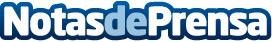 Jardín japonés, ¿qué es y qué lo hace especial?, por VIVEROS FLORAMAEl jardín japonés es un elemento que favorece la expresión de la naturaleza. En Japón, el jardín es considerado un patrimonio sagrado, es una mezcla de armonía y equilibrio. Por ello, el jardín tiende a estar más cerca de este equilibrio al presentarse un entorno natural miniaturizadoDatos de contacto:VIVEROS FLORAMAComunicado de prensa: Jardín japonés, ¿qué es y qué lo hace especial?918 323 019Nota de prensa publicada en: https://www.notasdeprensa.es/jardin-japones-que-es-y-que-lo-hace-especial Categorias: Nacional Interiorismo Sociedad Madrid Jardín/Terraza http://www.notasdeprensa.es